                 Federazione Italiana Giuoco Calcio                                                                                                       Lega      Lega Nazionale Dilettanti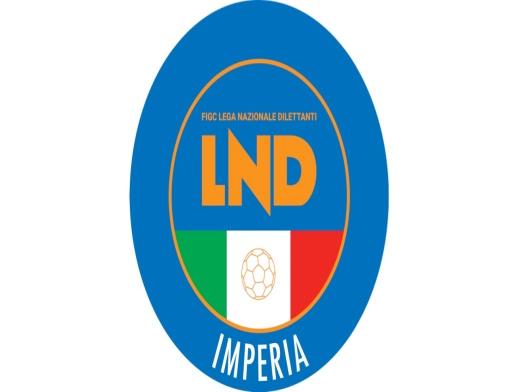 Delegazione Provinciale di Imperia                          Piazza Dante n° 11 -18100 Imperia       Tel. 010 995151 – Fax 0183 297693                                         e.mail : cplnd.imperia@figc.it -                                       sito internet: http://liguria.lnd.it/ Pronto A.I.A.   329 2590100Comunicazioni della F.I.G.C.Nessuna ComunicazioneComunicazioni della L.N.D.In allegato al presente Comunicato Ufficiale si trasmette:Comunicati Ufficiali dal n. 93 al n. 97 della L.N.D. Stagione Sportiva 2020/2021;Circolare n. 21 della L.N.D. Stagione Sportiva 2020/2021.Comunicazioni del S.G.S.Nessuna comunicazioneComunicazioni del Comitato RegionaleConsiglio DirettivoSTAGIONE SPORTIVA 2020/2021ORGANICI CAMPIONATIIl Consiglio Direttivo del Comitato Regionale Liguria, nella riunione del 14 settembre 2020, ha assunto le sotto indicate determinazioni in merito ai Campionati di Prima, Seconda, Terza Categoria maschili – Under 19 di “2° Livello” – Eccellenza Femminile – Under 19 Femminile – Campionati Regionali di Serie “C” maschili e femminili di Calcio a Cinque – Attività Giovanile Under 17, Under 16, Under 15 ed Under 14 – Coppe Liguria di Seconda e Terza Categoria – Coppe Femminili.CAMPIONATO DI PRIMA CATEGORIA – STAGIONE SPORTIVA 2020/2021In attesa dell’esito delle istanze trasmesse alla Federazione Italiana Giuoco Calcio ed alla Lega Nazionale Dilettanti, viene determinato di pubblicare la composizione dei gironi in un prossimo Comunicato Ufficiale.CAMPIONATO DI SECONDA CATEGORIA GIRONI “A”/”B”/”F” – STAGIONE SPORTIVA 2020/2021In attesa dell’esito dell’istanza trasmessa alla Lega Nazionale Dilettanti, viene determinato di pubblicare gli organici dei gironi in epigrafe in un prossimo Comunicato Ufficiale.CAMPIONATO DI SECONDA CATEGORIA GIRONI “C”/”D”/”E” – STAGIONE SPORTIVA 2020/2021GIRONI “C” e “D”Viste le Società aventi diritto all’iscrizione al Campionato di cui al Comunicato Ufficiale n. 64/07-08 del 26.06.2020;Ratificate le iscrizioni delle Società in organico alla Delegazione Provinciale di Genova, ad eccezione delle Società U.S.D. Masone ed A.S.D. Pieve Ligure già ammesse al Campionato di Prima Categoria e delle Società A.S.D. Bavari, U.S.D. Carignano ed A.S.D. Montoggio già dichiarate inattive;Ricordando che, come riportato sul Comunicato Ufficiale n. 64/10 del 26.06.2020, ad eccezione dell’organico del Campionato Regionale di Eccellenza “quelli dei rimanenti Campionati di competenza saranno definiti al momento della chiusura delle rispettive iscrizioni”;Ritenuto di definire l’organico dei gironi, di pertinenza della Delegazione Provinciale di Genova in 28 Società;Ratificati i punteggi riguardanti le domande di ammissione al campionato superiore di cui al Comunicato Ufficiale n. 04/08 del 23.07.2020 delle Società di pertinenza della Delegazione Provinciale di Genova;si trascrive l’organico dei Gironi “C” e “D” del Campionato di Seconda Categoria, di pertinenza della Delegazione Provinciale di Genova, per la stagione sportiva 2020/2021:(*) da definireViste le richieste delle Società aventi diritto e quanto disposto in relazione alla partecipazione ai gironi “C” o “D” con Comunicato Ufficiale n. 05/09 del 30.07.2020, vengono definiti gli organici dei gironi come di seguito:(**) La Società è autorizzata a disputare le proprie gare interne il venerdì sera(*) Stante la necessità integrare l’organico del Girone “C” del Campionato di Seconda Categoria con ulteriori 02 Società, il Consiglio Direttivo ha deliberato la riapertura dei termini per le richieste di ammissione al Girone “C” del Campionato di Seconda Categoria come segue: Le domande dovranno pervenire, corredate del prospetto informativo allegato al presente Comunicato Ufficiale, entro il giorno mercoledì 23.09.2019 alla Segreteria del Comitato Regionale Liguria a mezzo e-mail all’indirizzo crlnd.liguria02@figc.it;Potranno proporre domanda di “ripescaggio” le Società in organico al Campionato di 3° Categoria, Girone di Genova, utilizzando il prospetto allegato al presente Comunicato Ufficiale, ad eccezione delle Società iscritte per la prima volta al Campionato di Terza Categoria (Società nuove affiliate, Società che hanno cambiato attività da “pura” SGS o da “pura” Juniores a Dilettante per partecipare alla Terza Categoria) nella corrente stagione sportiva e delle Squadre “B”;Per l’attribuzione dei punteggi si richiama quanto pubblicato sul Comunicato Ufficiale n. 64/10-11 del 26.06.2020.GIRONE “E”Viste le Società aventi diritto all’iscrizione al Campionato di cui al Comunicato Ufficiale n. 64/07-08 del 26.06.2020;Ratificate le iscrizioni di 12 delle 13 Società in organico alla Delegazione Distrettuale di Chiavari ad eccezione della Società A.S.D. Cornia 2003 (fusa in U.S.D. Calvarese 1923);Ricordando che, come riportato sul Comunicato Ufficiale n. 64/10 del 26.06.2020, ad eccezione dell’organico del Campionato Regionale di Eccellenza “quelli dei rimanenti Campionati di competenza saranno definiti al momento della chiusura delle rispettive iscrizioni”;Ritenuto di definire l’organico del girone di pertinenza della Delegazione Distrettuale di Chiavari in 14 Società;Ratificato il punteggio riguardante la domanda di ammissione al campionato superiore di cui al Comunicato Ufficiale n. 04/08 del 23.07.2020 della Società di pertinenza della Delegazione Distrettuale di Chiavari;Considerato che l’istanza proposta dalla Società A Ciassetta di assegnazione ad un campionato di categoria inferiore alla Prima Categoria non lede alcun diritto di Società terze;si trascrive l’organico del Girone “E” del Campionato di Seconda Categoria di pertinenza della Delegazione Distrettuale di Chiavari per la stagione sportiva 2020/2021:CAMPIONATO DI TERZA CATEGORIA DELEGAZIONI DI IMPERIA, SAVONA E LA SPEZIA – STAGIONE SPORTIVA 2020/2021In attesa dell’esito dell’istanza trasmessa alla Lega Nazionale Dilettanti, ogni determinazione in merito alle Delegazioni sopra indicate viene rimandata ad un prossimo Comunicato Ufficiale.CAMPIONATO DI TERZA CATEGORIA DELEGAZIONI DI GENOVA E CHIAVARI – STAGIONE SPORTIVA 2020/2021In relazione ai Gironi del Campionato di Terza Categoria delle Delegazioni di Genova e Chiavari sono state ratificate le iscrizioni delle sotto indicate Società e la composizione dei due gironi come di seguito indicato:COPPA LIGURIA DI SECONDA CATEGORIA E COPPA LIGURIA DI TERZA CATEGORIA – STAGIONE SPORTIVA 2020/2021In attesa dell’esito dell’istanza trasmessa alla Lega Nazionale Dilettanti precedentemente richiamata, organici delle manifestazioni e composizione dei gironi vengono rimandati ad un successivo Comunicato Ufficiale.CAMPIONATO UNDER 19 DI 2° LIVELLO – STAGIONE SPORTIVA 2020/2021Sono state ratificate le iscrizioni delle sotto indicate Società:Le squadre verranno divise in 04 gironi da 11 e 12 squadre; la composizione dei gironi verrà pubblicata su un prossimo Comunicato Ufficiale.CAMPIONATO FEMMINILE DI ECCELLENZA E COPPA ITALIA FEMMINILE – STAGIONE SPORTIVA 2020/2021Sono state ratificate le iscrizioni delle sotto indicate Società:CAMPIONATO FEMMINILE UNDER 19 E COPPA LIGURIA FEMMINILE UNDER 19 – STAGIONE SPORTIVA 2020/2021Sono state ratificate le iscrizioni delle sotto indicate Società ad entrambe le manifestazioni:CAMPIONATI REGIONALI DI CALCIO A CINQUE SERIE “C” (MASCHILE E FEMMINILE) E RELATIVE COPPE ITALIA – STAGIONE SPORTIVA 2020/2021Il Consiglio Direttivo ha determinato la riapertura delle iscrizioni on line alle suddette manifestazioni.Il termine per formalizzare l’iscrizione on line è fissato al 05 ottobre 2020; il deposito della documentazione mediante firma elettronica e dematerializzazione dei documenti ed il pagamento di quanto dovuto è stabilito nel giorno 07 ottobre 2020.CAMPIONATI UNDER 17 ED UNDER 15 E TORNEI UNDER 16 ED UNDER 14 – STAGIONE SPORTIVA 2020/2021Sono state ratificate le iscrizioni delle sotto indicate Società:CAMPIONATO UNDER 17 (ALLIEVI)TORNEO UNDER 16 (ALLIEVI FASCIA “B”)CAMPIONATO UNDER 15 (GIOVANISSIMI)TORNEO UNDER 14 (GIOVANISSIMI FASCIA “B”)Si ricorda che le manifestazioni in epigrafe, come già riportato sul Comunicato Ufficiale n. 01/18 del 03.07.2020, verranno organizzate in due fasi distinte: una prima fase a carattere provinciale alla quale partecipano tutte le Società (anche, eventualmente, con le rispettive squadre “B”) ed una seconda fase finale per l’assegnazione dei titoli regionali e provinciali.SegreteriaPer le modalità ed i termini delle iscrizioni si rimanda ai precedenti Comunicati Ufficiali.VARIAZIONI GAREORARI GARESi comunicano le seguenti variazioni agli orari gare precedentemente pubblicati:Coppa Italia Eccellenza            Gir.01        2ª Giornata         
Pietra Ligure 1956  -  Ospedaletti Calcio     “G. De Vincenzi” – Pietra Ligure (SV)     20:30        dom-20-set 
Coppa Italia Eccellenza            Gir.02        2ª Giornata         
Varazze 1912 Don Bosco  -  Campomorone  S. Olcese    “Olmo Ferro” – Celle L. (SV) 18:00    dom-20-set 
                                    
Coppa Italia Eccellenza            Gir.03        2ª Giornata                           
Angelo Baiardo   -     Busalla Calcio              Federico Mario Boero                            18:30        dom-20-set
                                                      
Coppa Italia Eccellenza            Gir.04        2ª Giornata                           
Rapallo R.1914 Rivarolese    -   Cadimare Calcio        Macera (Rapallo)                     17:00        dom-20-set

Coppa Italia Promozione          Gir.05        2ª Giornata                           
Little Club James    -    Vallescrivia 2018        San Desiderio                                        20:30        dom-20-set
                         
Coppa Liguria 1 Categ.             Gir.01        2ª Giornata                           
Area Calcio Andora   -     Baia Alassio Calcio        Marco Polo (Andora)                       20:30        sab-19-set

Coppa Liguria 1 Categ.            Gir.03         2ª Giornata                           
Mallare           -                Letimbro 1945            Achille Agosto Mallare                         17:00        dom-20-set

Coppa Liguria 1 Categ.            Gir.04         2ª Giornata                           
Olimpia Carcarese       -            Aurora Calcio        Candido Corrent (Carcare)              17:30        dom-20-set

Coppa Liguria 1 Categ.            Gir.05         2ª Giornata                           
Masone                                    Citta di Cogoleto           G.Maccio (Masone)                   16:00        sab-19-set

Coppa Liguria 1 Categ.            Gir.11         2ª Giornata                           
Prato 2013             -                   Bargagli San Siro        G.Vallebona (Bavari)                 18:00        sab-19-set
San Bernardino Solferino   -       Borgoratti                     Guerrino Strinati                       18:00        dom-20-set
                                    
Coppa Liguria 1 Categ.             Gir.12         2ª Giornata                           
San Desiderio            -               Torriglia 1977              San Desiderio                           18:30        sab-19-setRINVIO GARE COPPA LIGURIA 1^ CATEGORIASi comunica il rinvio d’ufficio delle sotto indicate gare:RINUNCIA ALL’ATTIVITA’ DI CALCIO FEMMINILELa Società:A.S.D. ALASSIO FOOTBALL CLUB				Matricola 941.182Non ha provveduto a formalizzare l’iscrizione al Campionato Regionale Femminile di “Eccellenza” nei termini previsti. Ai sensi dell’art. 110, comma 1, delle N.O.I.F./F.I.G.C., pertanto, le calciatrici tesserate per la predetta Società sono svincolate d’autorità e libere di tesserarsi per altre Società dalla pubblicazione del presente Comunicato.CORSO PER L’ABILITAZIONE AD ALLENATORE DILETTANTE REGIONALERAPALLO (GE) 21.09.2020 / 19.12.2020Alla chiusura dei termini previsti dal Bando di Ammissione per la presentazione delle domande di partecipazione al sopraindicato Corso per l’abilitazione ad Allenatore Dilettante Regionale, di cui al Comunicato Ufficiale n. 256-2019/2020 del Settore Tecnico, sono pervenute le seguenti domande:Sono altresì pervenute, alla chiusura dei termini di cui al Comunicato Ufficiale n. 10-2020/2021 del Settore Tecnico, relativo alla proroga dei termini di presentazione delle domande di partecipazione, le sotto indicate domande:CORSO PER L’ABILITAZIONE AD ALLENATORE DILETTANTE REGIONALERAPALLO (GE) 21.09.2020 / 19.12.2020A seguito dello spoglio delle domande di ammissione e di quanto previsto dal terzo capoverso del sopra richiamato Comunicato Ufficiale n. 10-2020/2021 del Settore Tecnico (“Si precisa che, quanti hanno presentato la domanda entro il termine del 30/03/2020 e in regola con i requisiti richiesti nel bando saranno ammessi al Corso indipendentemente dal punteggio ottenuto”), risultano ammessi al Corso i sotto indicati candidati:AUTORIZZAZIONE SCRITTE PUBBLICITARIESi ricorda che l’autorizzazione all’apposizione sulle maglie di scritte o marchi pubblicitari nella misura consentita dal regolamento deve essere richiesto per iscritto allegando alla richiesta medesima la  bozza con la dicitura esatta nel nome e nelle misure a questo Comitato Regionale. Le sottonotate Società a seguito di formale richiesta sono state autorizzate alla apposizione sulle maglie delle scritte o marchi pubblicitari sotto indicati:A.C.D. RUENTES 2010 	            “MACELLERIA RINALDO” ATTESTATO DI MATURITA’ AGONISTICAIn data odierna in seguito a formale richiesta e relativa documentazione ai sensi dell’articolo 34/3 delle N.O.I.F./F.I.G.C. sono stati rilasciati i seguenti attestati di maturità agonistica: ai calciatori Giovani della Società  F.B.C. FINALE BARDUCCI Alessandro	                        nato il	06/11/2004		a Finale Ligure (SV)FRESIA Gabriele 			            nato il	14/04/2005		a Albenga         (SV)NUOVA APP DEL COMITATO REGIONALE LIGURIASi comunica a tutte le Società interessate che la Società FOOTNECTION ha realizzato una “app” che, tra le altre, ha la caratteristica di far giungere in tempo reale, ai numeri di cellulare che hanno provveduto a scaricarla, ogni informazione ed uscita di Comunicati Ufficiali da parte sia del Comitato Regionale che delle Delegazioni dipendenti.E’ un’attività utile, specie in occasione di comunicazioni urgenti quali, ad esempio, rinvii di gare decisi anche in giorni festivi a causa di allerta meteorlogica.Si allega nuovamente, per le Società eventualmente interessate, la lettera di presentazione della suddetta Società con i relativi contatti.FONDO SOLIDARIETA’ PER TECNICI DEL SETTORE DILETTANTISTICOSi rende noto che è stato attivato un “Fondo di Solidarietà” che, con riferimento alla Stagione Sportiva 2019/2020, ha la finalità di corrispondere in favore dei Tecnici di calcio, tesserati per una squadra di Società appartenente alla L.N.D., la quota parte pari 1/3 dei corrispettivi maturati nel periodo intercorrente tra il 1° Marzo ed il 30 Giugno 2020, detratto quanto eventualmente gia percepito in forza del decreto-legge 19 Maggio 2020, n34, meglio noto come “Decreto Rilancio” per le mensilità di Aprile e Maggio 2020.Gli interessati potranno prendere visione delle necessario informazioni sul sito web istituzionale dell’A.I.A.C. attraverso il link https://www.assoallenatori.it/news/1216.html e potranno, altresì, avere accesso al Fondo inviando una istanza di liquidazione on line tramite l’apposito portale telematico www.fondodilettanti.it.Condizione indispensabile per poter accedere ai benefici sarà quella corredare da domanda, da parte del Tecnico interessato, con l’accordo economico sottoscritto dal Tecnico stesso con la Società Dilettantistica nel corso della Stagione 2019/2020.VARIAZIONI ORGANIGRAMMAPROCEDURA ON LINESi ricorda alle Società che ogni integrazione all’organigramma comunicato al momento dell’iscrizione andrà effettuata con la procedura di dematerializzazione del documento di “Variazione Organigramma”. Di seguito sono riportano i passaggi da eseguire:Cliccare sulla voce “Organigramma” -> “Stampe” e successivamente cliccare sulla voce “Variazioni  correnti organigramma”Una volta aperta la schermata selezionare il dirigente presente e quindi cliccare su “stampa selezionati”Una volta stampato il documento farlo firmare nell’apposita casella, accanto al nome, timbrare e far firmare dal Presidente e successivamente scannerizzarlo.Una volta scannerizzato tornare nell’area Societaria e andare alla voce “Firma elettronica” -> “Documenti da firmare” e successivamente cliccare sulla voce “Variazioni correnti organigramma”.Una volta cliccata la voce “Variazioni correnti organigramma” caricare il documento tramite il simbolo della nuvoletta, spuntare l’allegato, inserire codice fiscale, pin -> “firmare i documenti selezionati” ed eseguire la chiamata che comparirà sulla schermata.Settore Giovanile e ScolasticoDal CU n° 5 del 31/07/2019 del SGS Nazionale riportiamo in allegato al presente C.U. un estratto di tutto ciò che riguarda l’argomento in oggetto.La documentazione è stata suddivisa in:Sistema di Riconoscimento Scuole di Calcio 2020-2021. Contiene il vero e proprio estratto del CU Nazionale con tutti i requisiti necessari e le scadenze relative alla presente S.S.Modello per Presentazione Società 2020-2021Modulo richiesta riconoscimento Scuola di Calcio d’Elite 2020-2021Modulo richiesta riconoscimento Scuola di Calcio 2020-2021Tutorial Censimento Online Attività GiovanileTutte le società sono invitate a leggere con attenzione tale documentazione.Il Coordinatore Regionale SGS Liguria Prof. A. NappoAPPROVAZIONE TORNEIPARECIPAZIONE A TORNEISi ricorda che le autorizzazioni per la partecipazione a Tornei che si svolgeranno fuori regione, è subordinata alla verifica, da effettuarsi a cura della Società richiedente, che la stessa manifestazione sia stata debitamente approvata da parte dell’Ente Federale competente.In assenza di tale approvazione, la presente autorizzazione alla partecipazione deve intendersi non rilasciata.Si rammenta, altresì, che la suddetta approvazione è subordinata all’applicazione delle specifiche raccomandazioni previste per questa tipologia di attività prevedendo “ad ulteriore garanzia, per atleti, tecnici e dirigenti, prima dell’inizio, l’effettuazione dei Test sierologici per la ricerca di anticorpi anti SARS-CoV-2, e in caso di positività, dei Test molecolari”.SVINCOLI CALCIATORI GIOVANII sotto indicati calciatori hanno chiesto l’annullamento del tesseramento per inattività, con documentazione conforme a quanto previsto.Orario GareCOPPA ITALIAGIRONE 01 - 3 GiornataGIRONE 02 - 3 GiornataGIRONE 03 - 3 GiornataGIRONE 04 - 3 GiornataCOPPA ITALIA PROMOZIONEGIRONE 01 - 3 GiornataGIRONE 02 - 3 GiornataGIRONE 03 - 3 GiornataGIRONE 04 - 3 GiornataGIRONE 05 - 3 GiornataGIRONE 06 - 3 GiornataGIRONE 07 - 3 GiornataGIRONE 08 - 3 GiornataCOPPA LIGURIAGIRONE 01 - 3 GiornataGIRONE 02 - 3 GiornataGIRONE 03 - 3 GiornataGIRONE 04 - 3 GiornataGIRONE 05 - 3 GiornataGIRONE 06 - 3 GiornataGIRONE 07 - 3 GiornataGIRONE 08 - 3 GiornataGIRONE 09 - 3 GiornataGIRONE 10 - 3 GiornataGIRONE 11 - 3 GiornataGIRONE 12 - 3 GiornataGIRONE 13 - 3 GiornataGIRONE 14 - 3 GiornataGIRONE 15 - 1 GiornataGIRONE 16 - 3 GiornataTribunale Federale TerritorialeTF  – procedimento disciplinare n. 770 PFI 19-20, avente ad oggetto: “Accertamenti in merito agli insulti di carattere discriminatorio rivolti al calciatore Baro Perez Jamal Vittorio, tesserato con la A.s.d. Ospedaletti Calcio, nella gara Sanremese Calcio Srl – Ospedaletti Calcio del 07.12.19 (Regionali Under 14)”.Il Tribunale Federale presso il Comitato Regionale Liguria, Primo Collegio, nelle persone di:Avv. Aldo M. NAPPI (Presidente), Avv. Filippo CHIARLA, Avv. Alessio CHIARLA, Avv. Enrico DONATI, Avv. Matteo SAVIO, Avv. Fabrizio FAILLACI (Consiglieri), all’udienza del 10 settembre2020 ha pronunciato la seguente sentenza (dispositivo):La società SANREMESE è stata deferita dinnanzi a Questo Tribunale in relazione ad insulti di carattere discriminatorio rivolti al calciatore Baro Perez Jamal Vittorio, tesserato con la A.s.d. Ospedaletti Calcio, nella gara Sanremese Calcio Srl – Ospedaletti Calcio del 07.12.19 (Regionali Under 14).Il procedimento trae origine dalla denuncia della madre del Signor BARO PEREZ, la quale ha dichiarato di essere presente alla gara in questione e di aver udito distintamente un epiteto discriminatorio proferito all’indirizzo del proprio figlio in occasione di una rete segnata dalla società SANREMESE.A dire della denunciante, tale offesa sarebbe stata proferita nell’ambito di una rimostranza fatta da un sostenitore di sesso maschile il quale avrebbe criticato la condotta tenuta nell’occorso da parte del Signor Baro Perez.Come riferito dalla stessa Procura Federale la denunciante SOLERI ElineTauane, ha fatto“riferimento a due distinti episodi, verificatisi in momenti diversi. Il primo episodio durante primo tempo della gara ed il secondo, quello che rileva, e più importante episodio nel secondo tempo, verso fine della gara, poco prima che la Sanremese segnasse la rete del vantaggio”.Proprio in relazione a questo secondo episodio, la donna ha riferito che: “ Verso la fine della partita la Sanremese ha segnato nuovamente. Contestualmente, dalle tribune, un uomo, diverso dal precedente, ha gridato all'indirizzo di mio figlio: Negro di merda, probabilmente per dire che la marcatura di mio figlio nei confronti di un avversario non era servita a nulla”.Il sig. MOLINARI Mario, genitore di un calciatore dell’Ospedaletti, che era in tribuna, ha riferito: “Io ho seguito la gara, unitamente a mia moglie, dalla tribuna. Eravamo posizionati nella parte centrale “. Il Molinari ha riferito di aver sentito gridare insulti e/o offese nei confronti di Barò: “Si, confermo. Quasi di fronte a me, nel campo, Jamal ha recuperato un pallone in maniera forse energica nei confronti di un avversario, ma l'arbitro non ha fischiato fallo. Infatti l'azione è proseguita. In quello stesso momento, a mio giudizio in conseguenza della azione di gioco di cui prima, ho sentito gridare, dalla parte laterale della tribuna più vicina agli spogliatoi, negro di merda. L'insulto è stato profferito da una voce femminile. Subito dopo ho notato la madre di Jamal discutere animatamente con quella donna. Da questo ho pensato che quella donna poteva essere colei che aveva pronunciato l’insulto razziale”.Nel corso dell’istruttoria sono state assunte ulteriori testimonianze e, segnatamente:il Signor Baro Perez, il quale ha riferito di “non aver sentito alcun insulto” e che lo stesso “gli è stato poi riferito dalla madre”;il Direttore di Gara, il quale ha confermato di “non aver mai sentito pronunciare insulti e/o offese di carattere discriminatorio” e, smentendo ulteriormente la denunciante, di “non aver mai sentito richiamare la propria attenzione dalla Sig.ra Soleri” e che “la partita si è svolta regolarmente”;il Sig. Espinal, responsabile del Settore giovanile dell’Ospedaletti, il quale ha riferito di “non aver mai sentito gridare insulti e/o offese di carattere discriminatorio” e che “la Sig.ra Soleri gli aveva riferito di essere ‘subito impazzita’ in quanto aveva avuto un acceso diverbio con la mamma del calciatore avversario Berruti” e che, solo la sera inoltrata, la stessa “Sig.ra Soleri lo aveva contattato per raccontargli dell’insulto razziale”;il Sig. Dal Monte, responsabile del Settore giovanile della Sanremese, il quale ha riferito di “non aver assolutamente sentito alcun insulto” e che “aveva notato un diverbio fra la Sig.ra Soleri e la mamma del calciatore Berruti poiché quest’ultima si era lamentata dei numerosi falli che Jamal stava commettendo e la Soleri gli si era rivolta con una frase (peraltro dalla stessa riconosciuta ed ammessa!) gravemente offensiva ed a sfondo razziale”;la Sig.ra Accorigi, madre del calciatore Berruti, la quale ha riferito che “la Sig.ra Soleri ha continuamente urlato, usando a volte anche parole offensive molto pesanti” e che “avendone proferita una molto grave alla presenza di alcuni bambini, le ho detto di farla finita ed abbiamo avuto una discussione”. Ha poi precisato di “non aver sentito alcuna offesa di carattere discriminatorio”;il Sig. Martelli, dirigente dell’Ospedaletti, ha riferito che “nessuno di loro ha sentito gridare insulti e/o offese a sfondo razziale”, precisando che “neanche Stragapede, il nostro assistente arbitrale che si trovava dal lato della tribuna, ha udito alcunché”.In buona sostanza, oltre alla denunciante, solo un altro testimone ha dichiarato di aver udito un’espressione discriminatoria.Il contenuto di quest’ultima testimonianza, peraltro, è difforme rispetto a quanto riferito dalla Signora SOLERI.Costei, infatti, ha dichiarato di aver udito un uomo rivolgere un epiteto razzista al figlio successivamente ad una rete segnata dalla SANREMESE.Il teste MOLINARI, diversamente, ha asserito di aver percepito un’espressione discriminatoria da parte di una donna in occasione di un fallo commesso dal Signor Baro Perez.Non solo. Secondo il narrato della Signora Soleri non è neppure chiaro se il sostenitore che, in ipotesi, avrebbe rivolto un epiteto offensivo al figlio fosse un sostenitore della Sanremese o dell’Ospedaletti, atteso che la stessa Signora SOLERI ha ricondotto la scaturigine dell’offesa alla finalità di rappresentare “che la marcatura di mio figlio nei confronti di un avversario non era servita a nulla”.Alla luce di tali costituti istruttori, pertanto, è dubbio che un insulto razzista sia stato effettivamente propalato e, soprattutto, è sono rimaste non provate le circostanze, sia soggettive sia oggettive, nell’ambito delle quali lo stesso sarebbe stato proferito.Ad un quadro probatorio di per sé non univoco, inoltre, si aggiunge la pletora di ulteriori testimonianze a mente delle quali nessun insulto come quello descritto dalla Signora Soleri sarebbe stato percepito nel corso della gara.Tali dichiarazioni, peraltro, sono di sicuro interesse in quanto provenienti dall’arbitro, dall’offeso e dai dirigenti di ambedue le società.Dal contenuto delle precitate asserzioni, in particolare, si può evincere che alcun soggetto presente all’interno del recinto di giuoco abbia percepito l’offesa discriminante rivolta al tesserato dell’Ospedaletti.Questo dato, in quanto concordemente riferito da tutti i testimoni escussi, deve reputarsi pacifico.Tale considerazione, peraltro, sgombra definitivamente il campo da qualsivoglia dubbio in merito all’an dell’offesa, ove ne residuassero.E’ noto, infatti, che ai sensi dell’art. 28 co.3 C.G.S.le società sono responsabili per cori, grida e ogni altra manifestazione che siano, per dimensione e percezione reale del fenomeno, espressione di discriminazione.In altre parole, le società non sono responsabili per ogni grida o coro discriminante, bensì solo per quelle condotte che comportino una reale percezione del fenomeno, per aver assunto una dimensione non indifferente.Come affermato dalle Sezioni Unite della Corte di Giustizia federale assunta in occasione della riunione del 28.11.2013, “per raggiungere la soglia di punibilità ci si deve trovare in presenza di fattispecie che abbiano avuto una reale incidenza, di segno negativo, tale da turbare significativamente sia il destinatario dell’offesa sia un considerevole numero di spettatori, non essendo sufficienti a comportare un danno, in tema di responsabilità oggettiva per la società, espressioni diffamatori occasionali e/o singole, poiché non si può pretendere che la Società si renda garante di inottemperanze imprevedibili e sparute”.Nel caso di specie, anche volendo accedere pianamente alla versione fornita dalla Signora Soleri e recepita dalla Procura Federale, sarebbe comunque indubitabile che l’offesa sarebbe stata ipoteticamente percepita, in via diretta, da non più di due persone e sarebbe stata proferita da una singola persona, non determinata, in una sola occasione, parimenti non determinata.In tale situazione, è opinione di Questo Tribunale che, quand’anche si volesse ritenere provata la condotta in contestazione – e non lo si ritiene – la stessa non potrebbe comunque costituire fonte di responsabilità per la società, stanti i principi sopra riportati cui Questo Tribunale intende aderire.Per tali ragioni, il Tribunale Federale presso il Comitato Regionale Liguria, Primo CollegioDELIBERAil proscioglimento della società SANREMESE.Manda Alla Segreteria del Comitato Regionale per le comunicazioni di rito.TF  –procedimento disciplinare n. 923pfi19-20, avente ad oggetto: “Mancato pagamento da parte della Società ASD Valdivara 5 Terre del premio di preparazione dei calciatori Leonardo Cammareri, Mario Piazza e Andrea D’Imporzano nei confronti della Società USD Canaletto Sepor così come deliberato dalla Commissione Premi (CU n.10 s.s. 18-19) e confermato dal TFN SVE (CU n.5 2019-2020). Iscritto nel registro dei procedimenti della Procura Federale in data 21/02/20 al n.923 pfi 19 -20”.Il Tribunale Federale presso il Comitato Regionale Liguria, Primo Collegio, nelle persone di:Avv. Aldo M. NAPPI (Presidente), Avv. Filippo CHIARLA, Avv. Alessio CHIARLA, Avv. Enrico DONATI, Avv. Matteo SAVIO, Avv. Fabrizio FAILLACI (Consiglieri), all’udienza del 10 settembre2020 ha pronunciato la seguente sentenza (motivazione):La società VALDIVARA 5 TERRE ed il suo Presidente all’epoca dei fatti, Signor Reno RENUCCI, sono stati deferiti dinnanzi a Questo Tribunale per il mancato pagamento del premio di preparazione dei calciatori Leonardo Cammareri, Mario Piazza e Andrea D’Imporzano nei confronti della Società USD Canaletto Sepor così come deliberato dalla Commissione Premi (CU n.10 s.s. 18-19) e confermato dal TFN SVE (CU n.5 2019-2020).L’omissione è cartolare e non contestata dai deferiti.Detto pagamento, come da documentazione prodotta dalla società deferita, si è perfezionato, in via transattiva, solo nel mese di luglio 2020, dunque tardivamente.Deve, pertanto, essere affermata la responsabilità sia del Presidente sia della società per la violazione in contestazione.Per quanto attiene la determinazione delle sanzioni, deve essere rimarcato, come si è detto, che comunque la società, seppur tardivamente, ha adempiuto l’onere in contestazione; ciò per cui può essere concessa l’attenuante di cui all’art. 13 co. 3 C.G.S..Le sanzioni, conseguentemente, possono essere quantificate in misura inferiore rispetto alle richieste della Procura Federale e, segnatamente:nella misura di mesi tre di inibizione per quanto attiene il Signor Reno RENUCCI;nella misura di € 250,00 di ammenda per ciò che concerne la società VAL DI VARA 5 TERRE.Per tali ragioni, il Tribunale Federale presso il Comitato Regionale Liguria, Primo CollegioDELIBERAl’inflizione delle seguenti sanzioni:al Signor Reno RENUCCI: mesi tre di inibizione a decorrere dalla pubblicazione del dispositivo;alla società VALDIVARA 5 TERRE: € 250,00 di ammenda.Manda Alla Segreteria del Comitato Regionale per le comunicazioni di rito.TF  – procedimento avente ad oggetto due ricorsi  proposti, rispettivamente nelle date 14 agosto e 9 settembre 2020, dalla società TAGGIA avverso i CC.UU. del C.R. Liguria nn. 4, 6 e 8 del 2020.Il Tribunale Federale presso il Comitato Regionale Liguria, Primo Collegio, nelle persone di:Avv. Aldo M. NAPPI (Presidente), Avv. Filippo CHIARLA, Avv. Alessio CHIARLA, Avv. Enrico DONATI, Avv. Matteo SAVIO, Avv. Fabrizio FAILLACI (Consiglieri), all’udienza del 10 settembre2020 ha pronunciato la seguente sentenza (motivazioni):Con reclami pervenuti a mezzo PEC nelle date 14 agosto e 9 settembre 2020, la società TAGGIA ha impugnato tre Comunicati Ufficiali del C.R. Liguria e, segnatamente, i numeri 4, 6 e 8 del 2020.In sintesi la ricorrente ha contestato, da un lato, l’assegnazione dei punteggi ai fini dei ripescaggi nella categoria Eccellenza Ligure e, dall’altro, del mancato ripescaggio in detta serie a favore della società MOLASSANA BOERO, citata in qualità di contro-interessata.Più in particolare, la ricorrente si duole del mancato riconoscimento, in sede di assegnazione punteggi da parte del C.R. Liguria, dell’attività asseritamente svolta nella Categoria Piccoli Amici nella stagione sportiva 2017/2018.Il riconoscimento di tale attività, infatti, avrebbe comportato l’assegnazione alla società TAGGIA di ulteriori dieci punti in virtù dei quali la stessa avrebbe oltrepassato, nella graduatoria dei ripescaggi, la società MOLASSANA che, stando alle assegnazioni ratificate dal C.R. Liguria sopravanzava la ricorrente di soli nove punti.A sostegno della propria domanda, la società TAGGIA ha prodotto l’elenco dei tesserati asseritamente appartenenti alla Categoria Piccoli Amici nella stagione sportiva 2017/2018 e l’estratto di tre Comunicati Ufficiali della Delegazione Provinciale di Imperia da quali risulta l’iscrizione della ricorrente a due tornei dichiaratamente disputati nella predetta stagione sportiva per la Categoria Piccoli Amici.In via istruttoria, la società TAGGIA ha chiesto a Questo Tribunale di acquisire l’elenco dei tesseramenti nella Categoria Piccoli Amici per la stagione sportiva 2017/2018 ed i verbali del Consiglio Direttivo del C.R. Liguria concernenti l’assegnazione dei punteggi per i ripescaggi.Con memoria depositata a mezzo PEC è intervenuta nel procedimento la società MOLASSANA BOERO, la quale ha eccepito l’inammissibilità del ricorso proposto dalla società TAGGIA ed ha, nel merito, proposto domanda riconvenzionale chiedendo a Questo Tribunale di riconoscerle un punteggio maggiore rispetto a quello assegnato e ratificato dal C.R. Liguria.Preliminarmente deve essere rilevato che all’udienza fissata per la discussione le parti hanno prestato il consenso alla riunione ed alla trattazione congiunta dei due ricorsi presentati dalla società TAGGIA ed il Tribunale ha disposto in conformità.Ancora in via preliminare, Questo Tribunale ritiene che non sussistano dubbi in merito all’ammissibilità dei ricorsi.Come ben sintetizzato nei precitati atti, infatti, lo strumento previsto dall’ordinamento per l’impugnazione dei punteggi assegnati in sede di ripescaggi non è il ricorso diretto davanti al Collegio di Garanzia, bensì il ricorso davanti al Tribunale Federale Territoriale.Tale principio è stato diffusamente affermato in plurime pronunce del Supremo Consesso con le quali è stata dichiarata l’inammissibilità del ricorso diretto al Collegio di Garanzia avverso i provvedimenti in materia di ripescaggi ed è stata, contestualmente, affermata la competenza del Tribunale Federale Territoriale in qualità di Giudice di primo grado.Per quanto attiene l’inammissibilità dedotta dalla società MOLASSANA, la stessa discenderebbe, ad avviso della contro-interessata, dall’omessa impugnazione del C.U. 4/2020, con il quale è stata pubblicata l’assegnazione dei punteggi ai fini dei ripescaggi in attesa di ratifica da parte del C.R..Tale eccezione è infondata sia poiché nel petitum la società TAGGIA ha chiesto l’annullamento anche del C.U. n. 4 del 2020, sia poiché il C.U. con il quale è stata pubblicata la ratifica, cioè l’ufficializzazione dei punteggi ai fini dei ripescaggi, è il C.U. n. 6.Nessun dubbio, inoltre, può sussistere in merito all’ammissibilità del ricorso avverso il C.U. n. 8 del 2020, nel quale sono stati pubblicati i ripescaggi nella categoria di Eccellenza Ligure.Tanto premesso per quanto concerne l’ammissibilità dei ricorsi, deve esaminarsi il merito degli stessi.Come si è detto, la società TAGGIA, a conforto della propria tesi, ha prodotto l’elenco dei tesserati asseritamente appartenenti alla Categoria Piccoli Amici nella stagione sportiva 2017/2018 e l’estratto di tre Comunicati Ufficiali della Delegazione Provinciale di Imperia da quali risulta l’iscrizione della ricorrente a due tornei dichiaratamente disputati nella predetta stagione sportiva per la Categoria Piccoli Amici.Questo Tribunale, inoltre, ha chiesto in via istruttoria alla Delegazione Provinciale di Imperia tutta la documentazione relativa sia ai tornei organizzati dalla Delegazione sia ai tornei autorizzati per la Categoria Piccoli Amici nella stagione sportiva 2017/2018.E’stato acquisito, altresì, un estratto dell’elenco dei tesseramenti in ambito giovanile della società TAGGIA nella stagione sportiva 2017/2018.Come è noto, principio fondamentale del processo civile, cui rinvia il Codice di Giustizia Sportiva F.I.G.C., è quello secondo il quale l’onere probatorio ricadesul soggetto che agisce per la tutela di un diritto di cui lamenta la lesione (onus probandi incumbiteius qui dicit – art. 2697 c.c.).Nel caso di specie, non si ritiene che le produzioni dianzi citate abbiano assolto a tale onere.Più precisamente, dagli estratti dei C.U. della Delegazione di Imperia si può evincere unicamente che fossero stati autorizzati, nell’ambito della Delegazione medesima, due tornei per la Categoria Piccoli Amici ai quali il TAGGIA era iscritto.D’altra parte, a Questo Tribunale non è stata fornita alcuna evidenza né in merito alla circostanza che detti tornei fossero stati, effettivamente, disputati e che la ricorrente vi avesse preso parte con i propri tesserati della Categoria.Come si è cennato, Questo Tribunale ha richiesto documentazione alla Delegazione in questione, ma nessuno dei documenti inviati ha mutato il quadro probatorio.Anzi, emerge dagli atti inviati che la stessa Delegazione avesse organizzato un torneo di Piccoli Amici nella stagione sportiva 2017/2018 e che il TAGGIA non si fosse iscritto.Dal semplice estratto dei CC.UU., pertanto, non è possibile inferire che la ricorrente avesse effettivamente svolto attività ludico-sportiva riconducibile alla Categoria Piccoli Amici nella stagione 2017/2018.Dagli stessi, infatti, non è possibile neppure desumere l’effettivo svolgimento dei tornei cui la società TAGGIA avrebbe partecipato né, tanto meno, è possibile dedurre una qualsivoglia forma di svolgimento della precitata attività in tale ambito.A conforto della richiesta formulata della ricorrente, non soccorre neppure l’elenco dei tesserati.Giova, infatti, precisare che non consta un elenco dei tesserati della società TAGGIA specificatamente per la Categoria Piccoli Amici nella stagione sportiva 2017/2018.Risulta, diversamente, un certo numero di tesserati la cui età era compatibile con detta Categoria; numero, questo, coincidente con l’elenco prodotto dalla ricorrente.Per vero, la maggior parte dei tesserati asseritamente inclusi nella Categoria Piccoli Amici aveva un’età compatibile anche con la Categoria superiore, di talché la semplice circostanza del tesseramento non può costituire prova certa in merito al fatto che, nella stagione 2017/2018, la società TAGGIA avesse effettuato attività nella Categoria dei Piccoli Amici.Nessun altro documento, ovvero testimonianza, sono stati dedotti dalla società TAGGIA a sostegno della propria richiesta.In tale situazione, Questo Tribunale non può che respingere la domanda proposta, per mancanza di prova in merito allo svolgimento di attività sportiva, nella stagione 2017/2018, nella Categoria Piccoli Amici.Corretta, pertanto, appare la decisione del C.R. Liguria di non riconoscere alla società TAGGIA l’effettuazione di tale attività, con la conseguente congrua decisione di non assegnare il relativo punteggio.In mancanza dei punti invocati dalla ricorrente deve reputarsi, conseguentemente, corretto il ripescaggio della società MOLASSANA BOERO nella Categoria di Eccellenza Liguria, stante il punteggio più alto ottenuto in sede di compilazione delle graduatorie ai fini dei ripescaggi da parte del C.R. Liguria.Per ciò che concerne la domanda riconvenzionale avanzata da quest’ultima – e consistente nella richiesta di assegnazione di un punteggio ulteriore ai fini dei ripescaggi derivante dall’asserita partecipazione ad un’Assemblea elettiva – deve rilevarsene, anzitutto, l’inammissibilità in questa sede.Per quanto, infatti, la domanda riconvenzionale sia un istituto applicabile anche nell’ordinamento sportivo, Questo Tribunale non lo ritiene esperibile in un caso come quello che ci occupa, in quanto oggetto del la controversia è un’impugnazione proposta avverso due CC.UU..Ammettere una domanda riconvenzionale in un giudizio di impugnazione, evidentemente, equivarrebbe ad estendere impropriamente le possibilità di esercitare il corrispondente diritto anche fuori dei casi ed oltre i termini perentori previsti dal C.G.S..In sintesi, è opinione di Questo Tribunale che, laddove la società MOLASSANA avesse inteso contestare l’assegnazione dei punti in proprio favore effettuata dal C.R. Liguria, avrebbe dovuto impugnare i CC. UU. con i quali detti punteggi sono stati pubblicati e ratificati e non formulare una riconvenzionale nel giudizio di impugnazione promosso da altra società.In ogni caso, Questo Tribunale rileva come la pretesa della società MOLASSANA sia infondata anche nel merito, atteso che, come comunicato dalla Segreteria del C.R. Liguria, non consta che la società avesse partecipato alla precitata Assemblea elettiva, né in proprio né tramite delegato.Dal rigetto del ricorso consegue la necessità di addebitare la tassa di reclamo alla società TAGGIA.Detta necessità, peraltro, si rileva anche nei confronti della società MOLASSANA stante la natura di controdomanda in via principale della riconvenzionale, in oggi dichiarata inammissibile e, comunque, rigettata nel merito.Per tali ragioni, il Tribunale Federale presso il Comitato Regionale Liguria, Primo Collegio, riuniti i ricorsi proposti dalla società TAGGIA rispettivamente nelle date 14 agosto 2020 e 9 settembre 2020RIGETTAentrambi i ricorsi e conferma le graduatorie per i ripescaggi pubblicate nei CC.UU. impugnati.Dichiara inammissibile la domanda riconvenzionale proposta dalla società MOLASSANA e rigetta la richiesta di condanna alle spese ex art. 55 C.G.S..Dispone l’addebito della tassa di reclamo alle società TAGGIA, per la reiezione del ricorso, e MOLASSANA per la reiezione della riconvenzionale.Manda alla Segreteria del Comitato Regionale per le comunicazioni di rito.Errata CorrigeERRATA CORRIGE PROVVEDIMENTI DISCIPLINARI COPPA ITALIA ECCELLENZAIl sotto indicato provvedimento disciplinare di cui al C.U. 11/6 del 15.09.2020:CALCIATORI NON ESPULSI I AMMONIZIONE DIFFIDA E’ da considerarsi annullato e da intendersi correttamente come segue:CALCIATORI ESPULSI SQUALIFICA PER UNA GARA  EFFETTIVA Comunicazioni della  Delegazione  di  ImperiaORARIO UFFICIOGli uffici della Delegazione Provinciale di Imperia osserveranno il seguente orario di apertura al pubblico:ALLEGATIC.U. N. 93 della L.N.D. – C.U. dal 102/aa al n. 103/aa FIGC – Provvedimenti della Procura Federale;C.U. N. 94 della L.N.D. – Ripescaggio Portogruaro Calcio in Serie C Femminile 2020-2021;C.U. N. 95 della L.N.D. – CU n.91/A FIGC – Delibera ammissione Serie C Società FOGGIA e BISCEGLIE;C.U. N. 96 della L.N.D. – CU n.92/A FIGC – Termini ammissione Serie C Società FOGGIA;C.U. N. 97 della L.N.D. – CU n.92/A FIGC – Termini ammissione Serie C Società BISCEGLIE;CIRCOLARE 21 della L.N.D.: Circolare 29-2020 del Centro Studi Tributari L.N.D.;Modulo domanda di ammissione campionato superiore (Seconda Categoria – Girone “C”);Documentazione e modulistica Scuole Calcio 2020/2021;Lettera presentazione nuova APP.Pubblicato in Imperia ed affisso all’albo della D.P. Imperia il 18/09/2020.Stagione Sportiva 2020/2021Comunicato Ufficiale N°10 del 18/09/2020ATLETICO GENOVA S.R.L.          ATLETICO QUARTO                 BEGATO CALCIO 2013              BOLZANETESE VIRTUS              BORGO INCROCIATI                CAMPO LIGURE IL BORGO           CASELLESE                       CORNIGLIANO CALCIO              CROCEFIESCHI 2017               DAVAGNA 1979                    G.S. GRANAROLO                  GENOVESE BOCCADASSE             LIDO SQUARE F.B.C.              MELE                            OLD BOYS RENSEN                 PONTECARREGA CALCIO             RAVECCA 1972                    ROSSIGLIONESE                   SAN PIETROSPORTING KETZMAJA               VECCHIO CASTAGNA QUARTO         VOLTRI 87                       DON BOSCOAmmissione Campionato SuperioreLA RESISTENTEAmmissione Campionato SuperioreSAN GIOVANNI BATTISTAAmmissione Campionato SuperioreDINAMO SANTIAGOAmmissione Campionato Superiore(*)Da Definire(*)Da DefinireGirone “C” (Domenica)Girone “D” (Sabato)ATLETICO GENOVA S.R.L.          ATLETICO QUARTO                 BORGO INCROCIATI                BEGATO CALCIO 2013              CORNIGLIANO CALCIO              BOLZANETESE VIRTUS              DAVAGNA 1979                    CAMPO LIGURE IL BORGO           LIDO SQUARE F.B.C.              CASELLESE                       RAVECCA 1972                    CROCEFIESCHI 2017               VECCHIO CASTAGNA QUARTO         G.S. GRANAROLO                  VOLTRI 87                       GENOVESE BOCCADASSE             DON BOSCOMELE                            LA RESISTENTE (**)OLD BOYS RENSEN                 SAN GIOVANNI BATTISTAPONTECARREGA CALCIO             DINAMO SANTIAGOROSSIGLIONESE                   (*)SAN PIETRO(*)SPORTING KETZMAJA               A CIASSETTAATLETICO CASARZA LIGURE          ATLETICO SAN SALVATORE           BORGO RAPALLO 98                 CARASCO 08                       MERELLO UNITED                   MOCONESI FONTANABUONA 92         MONEGLIA                         PANCHINA                         RECCO 2019Ammissione Campionato SuperioreRUPINARO SPORT                   S.LORENZO DC SANVI GENOVA        SANTA MARIA DEL TAROSEGESTA SESTRI LEVANTE           GIRONE “GENOVA”GIRONE “CHIAVARI”BAVARI 2003ARENELLE                         BOCA ZENA                       ENTELLA CHIAVARI 1914            C.E.P.                          F.C. LAVAGNA 2.0CAMPESE FBC – Squadra “B”FRAMURA MONTARETTO               CEIS GENOVA SPORT SSDARL        LUMARZO 2016                     DON BOSCO – Squadra “B”MARINA GIULIA                    G.S. GRANAROLO – Squadra “B”PIEVE LIGURE – Squadra “B”GENOA CFG 1999POLISPORTIVA VAL D AVETO         GRINGOS                         R.PORTOFINO 84                   K PANTERS 4 LIFERAPID NOZAREGO 2019              MULTEDO 1930 – Squadra “B”REAL DEIVA 1994                   PONENTE F.C.RI CALCIO                        PRIARUGGIA G.MORARUPINARO SPORT – Squadra “B”PRO PONTEDECIMO C. – Squadra “B”SAN GIORGIOSAVIGNONE                       VALLESCRIVIA 2018 – Squadra “B”Albenga 1928 “B” Area Calcio AndoraAtletico ArgentinaBaia Alassio CalcioBeverino Giovani Borghetto 1968BorgorattiBusalla CalcioCa De Rissi San GottardoCalvarese 1923Caperanese 2015Casarza LigureCelle Riviera CalcioCeparana CalcioColli OrtonovoDinamo SantiagoGolfo Dianese 1923Golfo Paradisoproreccoc.A.Legino 1910Levanto CalcioLittle Club JamesLuni CalcioMamas GiovaniMarassi 1965MignanegoMultedo 1930Olimpic 1971OLIMPIC 1971 “B”Pieve LigurePieve Ligure “B” Praese 1945Priamar 1942 Liguria Rapallo R.1914 RivaroleseReal FieschiSampierdarenesESan DesiderioSan Filippo Neri AlbengaSAN SIRO DI STRUPPASanterenzinaSperanza 1912 FCSporting KetzmajaSuperba Calcio 2017TaggiaVecchio Castagna QuartoVeloce 1910VillanoveseVoltrese VulturCampionatoALBENGA 1928CALCIO FEMMINILE SUPERBAFOOTBALL GENOVA CALCIOGENOA CRICKET & F.C.OLIMPIC 1971RUPINARO SPORTVADOCoppa ItaliaALBENGA 1928CALCIO FEMMINILE SUPERBAFOOTBALL GENOVA CALCIOOLIMPIC 1971RUPINARO SPORTVADOCALCIO FEMMINILE SUPERBAFOOTBALL GENOVA CALCIOGENOA CRICKET & F.C.SAMPDORIADELEGAZIONE PROVINCIALE IMPERIADELEGAZIONE PROVINCIALE IMPERIADELEGAZIONE PROVINCIALE IMPERIAFOOTBALL CLUB ARGENTINA   GOLFO DIANESE 1923        IMPERIA                   OSPEDALETTI CALCIO        SANREMESE CALCIO S.R.L.   TAGGIA                    VENTIMIGLIACALCIO         DELEGAZIONE PROVINCIALE SAVONADELEGAZIONE PROVINCIALE SAVONADELEGAZIONE PROVINCIALE SAVONAAREA CALCIO ANDORA        BAIA ALASSIO CALCIOCAIRESE                   CELLE RIVIERA CALCIO      CENGIO                    FINALE                    LEGINO 1910               PIETRA LIGURE 1956        PRIAMAR 1942 LIGURIA ASD  QUILIANO&VALLEGGIA        SAN FILIPPO NERI ALBENGA  VADO                      VARAZZE 1912 DON BOSCO       VELOCE 1910               DELEGAZIONE PROVINCIALE GENOVADELEGAZIONE PROVINCIALE GENOVADELEGAZIONE PROVINCIALE GENOVAA.N.P.I. SPORT E. CASASSAANGELO BAIARDO    ARENZANO FOOTBALL CLUB    ATHLETIC CLUB ALBARO      BORGORATTI                CA DE RISSI SAN GOTTARDO  CAMPOMORONE SANT OLCESE   F.S. SESTRESE CALCIO 1919FOOTBALL CLUB BOGLIASCO   FOOTBALL GENOVA CALCIO    GENOVESE BOCCADASSE       GOLIARDICAPOLIS 1993      LIGORNA 1922              LITTLE CLUB JAMES    MOLASSANA BOERO A.S.D.    MULTEDO 1930              NUOVA OREGINA S.R.L.      PIEVE LIGURE              PRAESE 1945               PRO PONTEDECIMO CALCIO    SAMPIERDARENESE           SAMPIERDARENESE      sq.BSAN DESIDERIO             SAN SIRO DI STRUPPA       SERRA RICCO 1971          SUPERBA CALCIO 2017       VOLTRESE VULTUR SSDARL    DELEGAZIONE DISTRETTUALE CHIAVARIDELEGAZIONE DISTRETTUALE CHIAVARIDELEGAZIONE DISTRETTUALE CHIAVARIGOLFOPARADISOPRORECCOC.A.LAVAGNESE 1919            RAPALLO R.1914 RIVAROLESERIVASAMBA H.C.A.          SAMMARGHERITESE 1903      SANTA MARIA 2013          SESTRI LEVANTE 1919 SSDRLDELEGAZIONE PROVINCIALE LA SPEZIADELEGAZIONE PROVINCIALE LA SPEZIADELEGAZIONE PROVINCIALE LA SPEZIAARCI PIANAZZE             CANALETTO SEPOR           CANALETTO SEPOR sq.B  CEPARANA CALCIO           COLLI ORTONOVO            DON BOSCO SPEZIA CALCIO   LEVANTO CALCIOLUNI CALCIO               MAGRA AZZURRI             MAMAS GIOVANI             SANTERENZINA              TARROS SARZANESE SRL      VALDIVARA 5 TERRE         DELEGAZIONE PROVINCIALE IMPERIADELEGAZIONE PROVINCIALE IMPERIADELEGAZIONE PROVINCIALE IMPERIACAMPOROSSO                GOLFO DIANESE 1923        IMPERIA                   SANREMESE CALCIO S.R.L.   TAGGIA                    VENTIMIGLIACALCIO         DELEGAZIONE PROVINCIALE SAVONADELEGAZIONE PROVINCIALE SAVONADELEGAZIONE PROVINCIALE SAVONAALBENGA 1928              BORGHETTO 1968            CAIRESE                   CERIALE PROGETTO CALCIO   FINALE                    LEGINO 1910               PIETRA LIGURE 1956        PRIAMAR 1942 LIGURIA ASD  VADO                      VADO sq.BVARAZZE 1912 DON BOSCO       VELOCE 1910               DELEGAZIONE PROVINCIALE GENOVADELEGAZIONE PROVINCIALE GENOVADELEGAZIONE PROVINCIALE GENOVAA.N.P.I.SPORT E.CASASSA   ANGELO BAIARDO            ARENZANO FOOTBALL CLUB    ATHLETIC CLUB ALBARO      BORGORATTI                BORZOLI                   CA DE RISSI SAN GOTTARDO  CAMPOMORONE SANT OLCESE   F.S. SESTRESE CALCIO 1919FOOTBALL CLUB BOGLIASCO FOOTBALL CLUB BOGLIASCO sq.B  FOOTBALL GENOVA CALCIO    GOLIARDICAPOLIS 1993      LEVANTE C PEGLIESE        LIGORNA 1922              LITTLE CLUB JAMES         MARASSI 1965MIGNANEGO                 MOLASSANA BOERO A.S.D.    MOLASSANA BOERO A.S.D. sq.BOLIMPIC 1971              PIEVE LIGURE              PRAESE 1945               SAMPIERDARENESE           SAN SIRO DI STRUPPA       SERRA RICCO 1971          SUPERBA CALCIO 2017VALLESTURA CALCIO  DELEGAZIONE DISTRETTUALE CHIAVARIDELEGAZIONE DISTRETTUALE CHIAVARIDELEGAZIONE DISTRETTUALE CHIAVARICALVARESE 1923            ENTELLA                   GOLFOPARADISOPRORECCOC.A.LAVAGNESE 1919RAPALLO R.1914 RIVAROLESERIVASAMBA H.C.A.          SANTA MARIA 2013          SESTRI LEVANTE 1919 SSDRLVILLAGGIO CALCIODELEGAZIONE PROVINCIALE LA SPEZIADELEGAZIONE PROVINCIALE LA SPEZIADELEGAZIONE PROVINCIALE LA SPEZIAARCI PIANAZZE             CANALETTO SEPOR           CANALETTO SEPOR sq.BCEPARANA CALCIO           CLUB LEVANTE 2017         COLLI ORTONOVO            DON BOSCO SPEZIA CALCIO   FOLLO CALCIO 2012         MAMAS GIOVANI             SANTERENZINA              TARROS SARZANESE SRL      VALDIVARA 5 TERRE         DELEGAZIONE PROVINCIALE IMPERIADELEGAZIONE PROVINCIALE IMPERIADELEGAZIONE PROVINCIALE IMPERIAFOOTBALL CLUB ARGENTINA   GOLFO DIANESE 1923IMPERIA                   OSPEDALETTI CALCIO        SANREMESE CALCIO S.R.L.   TAGGIA    VALLECROSIA ACADEMY APS   VENTIMIGLIACALCIO         DELEGAZIONE PROVINCIALE SAVONADELEGAZIONE PROVINCIALE SAVONADELEGAZIONE PROVINCIALE SAVONAALBENGA 1928              ALBISSOLE 1909            ALTARESE                  ALTARESE sq.BAREA CALCIO ANDORA        BAIA ALASSIO CALCIO       CAIRESE                   CELLE RIVIERA CALCIO      CERIALE PROGETTO CALCIO   FINALE                    LEGINO 1910               MILLESIMO CALCIO          PRIAMAR 1942 LIGURIA ASDSAN FILIPPO NERI ALBENGA  SAVONA CALCIO   VADOVADO sq.BVELOCE 1910               DELEGAZIONE PROVINCIALE GENOVADELEGAZIONE PROVINCIALE GENOVADELEGAZIONE PROVINCIALE GENOVAA.N.P.I.SPORT E.CASASSA   ANGELO BAIARDO            ARENZANO FOOTBALL CLUB    ATHLETIC CLUB ALBARO      BORGORATTI                BUSALLA CALCIO            CAMPOMORONE SANT OLCESE CAMPOMORONE SANT OLCESE   sq. BCDM FUTSAL               CITTA DI COGOLETO         DON BOSCO                 F.S. SESTRESE CALCIO 1919FOOTBALL CLUB BOGLIASCO FOOTBALL CLUB BOGLIASCO   sq.BFOOTBALL GENOVA CALCIO    GENOVESE BOCCADASSE       GOLIARDICAPOLIS 1993      LEVANTE C PEGLIESE        LIGORNA 1922              LITTLE CLUB JAMES         MOLASSANA BOERO A.S.D.    MULTEDO 1930              NUOVA OREGINA S.R.L.      OLIMPIC 1971              PIEVE LIGURE              PIEVE LIGURE sq.BPRAESE 1945               SAMPIERDARENESE           SAN BERNARDINO SOLFERINO  SERRA RICCO 1971          SUPERBA CALCIO 2017       SUPERBA CALCIO 2017  sq.BVALLESCRIVIA 2018         VOLTRESE VULTUR SSDARL    DELEGAZIONE DISTRETTUALE CHIAVARIDELEGAZIONE DISTRETTUALE CHIAVARIDELEGAZIONE DISTRETTUALE CHIAVARICALVARESE 1923            ENTELLA                   LAVAGNESE 1919            RAPALLO R.1914 RIVAROLESERIVASAMBA H.C.A.          SAMMARGHERITESE 1903      SANTA MARIA 2013          VILLAGGIO CALCIODELEGAZIONE PROVINCIALE LA SPEZIADELEGAZIONE PROVINCIALE LA SPEZIADELEGAZIONE PROVINCIALE LA SPEZIAARCI PIANAZZE             CANALETTO SEPOR           CANALETTO SEPOR sq.BCLUB LEVANTE 2017         COLLI ORTONOVO            DON BOSCO SPEZIA CALCIO   FOLLO CALCIO 2012LEVANTO CALCIO            LUNI CALCIO               MAGRA AZZURRI             MAMAS GIOVANI             SAN LAZZARO LUNENSESANTERENZINA              TARROS SARZANESE SRL      DELEGAZIONE PROVINCIALE IMPERIADELEGAZIONE PROVINCIALE IMPERIADELEGAZIONE PROVINCIALE IMPERIABORDIGHERA SANT AMPELIO   FOOTBALL CLUB ARGENTINA   GOLFO DIANESE 1923IMPERIA                   OSPEDALETTI CALCIO   SANREMESE CALCIO S.R.L.   TAGGIA                    DELEGAZIONE PROVINCIALE SAVONADELEGAZIONE PROVINCIALE SAVONADELEGAZIONE PROVINCIALE SAVONAALBENGA 1928AREA CALCIO ANDORABORGHETTO 1968CAIRESECERIALE PROGETTO CALCIOFINALEMILLESIMO CALCIOPIETRA LIGURE 1956PRIAMAR 1942 LIGURIA ASDVADOVARAZZE 1912 DON BOSCOVELOCE 1910DELEGAZIONE PROVINCIALE GENOVADELEGAZIONE PROVINCIALE GENOVADELEGAZIONE PROVINCIALE GENOVAANGELO BAIARDO  ARENZANO FOOTBALL CLUB    ATHLETIC CLUB ALBARO      BORGORATTI                BORGORATTI sq. BCA DE RISSI SAN GOTTARDO  CAMPOMORONE SANT OLCESE CAMPOMORONE SANT OLCESE   sq. BDON BOSCO                 F.S. SESTRESE CALCIO 1919FOOTBALL CLUB BOGLIASCO FOOTBALL CLUB BOGLIASCO   sq. BFOOTBALL GENOVA CALCIO FOOTBALL GENOVA CALCIO    sq. BFULGOR 1909               GENOVESE BOCCADASSE       GOLIARDICAPOLIS 1993      LEVANTE C PEGLIESE        LIGORNA 1922              MARASSI 1965MOLASSANA BOERO A.S.D.    MOLASSANA BOERO A.S.D. sq. BOLIMPIC 1971              PIEVE LIGURE              PRAESE 1945               PRAESE 1945 sq.BPRO PONTEDECIMO CALCIO PRO PONTEDECIMO CALCIO    sq. BSAMPIERDARENESE           SAN BERNARDINO SOLFERINO  SERRA RICCO 1971          SUPERBA CALCIO 2017       VALLESCRIVIA 2018         VOLTRESE VULTUR SSDARL    DELEGAZIONE DISTRETTUALE CHIAVARIDELEGAZIONE DISTRETTUALE CHIAVARIDELEGAZIONE DISTRETTUALE CHIAVARICALCIO CAPERANESE ENTELLAGOLFOPARADISOPRORECCOC.A. GOLFOPARADISOPRORECCOC.A. sq. BRAPALLO R.1914 RIVAROLESERIVASAMBA H.C.A.          SAMMARGHERITESE 1903SANTA MARIA 2013          SESTRI LEVANTE 1919 SSDRLVILLAGGIO CALCIODELEGAZIONE PROVINCIALE LA SPEZIADELEGAZIONE PROVINCIALE LA SPEZIADELEGAZIONE PROVINCIALE LA SPEZIAARCI PIANAZZE             CANALETTO SEPOR           CANALETTO SEPOR sq. BCEPARANA CALCIO           COLLI ORTONOVO            DON BOSCO SPEZIA CALCIO DON BOSCO SPEZIA CALCIO   sq. BFOLLO CALCIO 2012         MAGRA AZZURRI             SANTERENZINA              TARROS SARZANESE SRL      ISCRIZIONI AI CAMPIONATISTAGIONE SPORTIVA 2020/2021Coppa Liguria 1 Categ.Gir.072ª Giornata Vecchiaudace CampomoroneCorniglianese 1919Torbella10:30dom-20-setCoppa Liguria 1 Categ.Gir.132ª Giornata SoriRuentes 2010Sori Comunale18:00sab-19-setRiposa:Pieve LigureAL KAFFAF ZEIDLEONCINI DIEGOREI ANDREACARPANETO MASSIMOMALATESTA MATILDEROSI LUCADELLA MALVA GIUSEPPEMARGIOTTA SIMONESARTELLI ROBERTODI PIETRO LUCAMEMOLI MATTIA SAVONA SIMONEDIGNO ADAMOMORASSO SIMONETUCCIO SIMONEFERRARIS ROBERTOMORETTI FEDERICOZAAMI FRANCESCOLANZARONE GIORGIONAVARRA FRANCESCOZITTA DAVIDEBELLUSSI ANDREAFEROLDI PIETROPAGANO ALESSANDROBEROGNO GIANNIGINOSO MARIOPAU MATTIABERTOLOTTI YURIGOLOTTA GIANLUCAPEIRONE SIMONEBIANCHI FILIPPOLONGINOTTI FRANCESCOPEREYRA JOSE FRANCESCOBRIOZZO MATTIALORENZINI ANDREAPRISCO ARMANDOCARPINELLI VINCENZOLUVOTTO DAVIDESAVONA SALVATORECENTI FABIOMARINI MATTEOSCEVOLA ANDREACHIESA MATTIAMARRALE ANDREA OSCARSPORTILLO MASSIMOCOLLA MASSIMILIANOMARRALE DIEGOTRANI FEDERICOCOZZOLINO GIOVANNIMELEGARI MICHELETRIDICO ANDREAFABBRI DAVIDENUTI RICCARDOVALERIANI DANIELEAL KAFFAF ZEIDFERRARIS ROBERTONAVARRA FRANCESCOBELLUSSI ANDREAGINOSO MARIOPEREYRA JOSE FRANCESCOBEROGNO GIANNILANZARONE GIORGIOPRISCO ARMANDOBIANCHI FILIPPOLEONCINI DIEGOREI ANDREABRIOZZO MATTIALONGINOTTI FRANCESCOROSI LUCACARPANETO MASSIMOLORENZINI ANDREASARTELLI ROBERTOCARPINELLI VINCENZOLUVOTTO DAVIDESAVONA SIMONECENTI FABIOMALATESTA MATILDESCEVOLA ANDREACHIESA MATTIAMARGIOTTA SIMONETRIDICO ANDREACOZZOLINO GIOVANNIMARRALE ANDREA OSCARTUCCIO SIMONEDELLA MALVA GIUSEPPEMARRALE DIEGOVALERIANI DANIELEDI PIETRO LUCAMEMOLI MATTIA ZAAMI FRANCESCODIGNO ADAMOMORASSO SIMONEZITTA DAVIDEFEROLDI PIETROMORETTI FEDERICOSISTEMA DI RICONOSCIMENTO SCUOLE DI CALCIO 2020-2021TORNEI REGIONALI AUTORIZZATITORNEI REGIONALI AUTORIZZATITORNEI REGIONALI AUTORIZZATITORNEI REGIONALI AUTORIZZATINome TorneoCategoriaSocietà organizzatricePeriodoTrofeo Borgio CupEsordienti 1°- 2°anno              Pulcini 1°- 2°annoUSD Borgio VerezziDal 19.09 al 27.09.2020TORNEI PROVINCIALI AUTORIZZATITORNEI PROVINCIALI AUTORIZZATITORNEI PROVINCIALI AUTORIZZATITORNEI PROVINCIALI AUTORIZZATINome TorneoCategoriaSocietà organizzatricePeriodoTrofeo Valbisagno 2020Primi CalciUS Angelo Baiardo19/20.09.2020CategoriaSocietàDenominazione TorneoSoc. OrganizzatriceLocalità PeriodoUNDER 16Genoa C.F.C.12°Memorial Miguel VitulanoAntignanoLivorno26/27.09.20CognomeNomeD. nascitaMatricolaSocietà di appartenenzaRossiTommaso  20.07.20072.737.786ATHLETIC CLUB ALBAROMatvei Daniel  12.04.20052.735.573OSPEDALETTI CALCIOCancellara Gabriel  15.08.20062.024.736F.C. VADO Squadra 1Squadra 2A/RData/OraImpiantoLocalita' ImpiantoIndirizzo ImpiantoALBENGA 1928PIETRA LIGURE 1956A27/09/2020 18:000024 ANNIBALE RIVAALBENGAVIALE OLIMPIAOSPEDALETTI CALCIOFINALEA27/09/2020 18:000017 OSPEDALETTIOSPEDALETTIVALLEGRANE, 1Squadra 1Squadra 2A/RData/OraImpiantoLocalita' ImpiantoIndirizzo ImpiantoCAMPOMORONE SANT OLCESECAIRESEA27/09/2020 18:000195 BEGATO 9GENOVAVIA FELICE MARITANO 20F.S. SESTRESE CALCIO 1919VARAZZE 1912 DON BOSCOA27/09/2020 18:000077 G.PICCARDO (BORZOLI)GENOVA BORZOLIPIAZZALE GIUSEPPE MURATORE, 5Squadra 1Squadra 2A/RData/OraImpiantoLocalita' ImpiantoIndirizzo ImpiantoATHLETIC CLUB ALBAROMOLASSANA BOERO A.S.D.A27/09/2020 18:00DA DESTINAREBUSALLA CALCIOLIGORNA 1922A27/09/2020 18:000098 BUSALLABUSALLA (SARISSOLA)VIA PRATO GRANDE FILANDA 1Squadra 1Squadra 2A/RData/OraImpiantoLocalita' ImpiantoIndirizzo ImpiantoCADIMARE CALCIOFEZZANESEA27/09/2020 18:000148 DENIS PIERONILA SPEZIAVIA DELLA PIEVE 41RIVASAMBA H.C.A.RAPALLO R.1914 RIVAROLESEA27/09/2020 18:000130 H.C. ANDERSENSESTRI LEVANTEVIA MODENA, 1Squadra 1Squadra 2A/RData/OraImpiantoLocalita' ImpiantoIndirizzo ImpiantoTAGGIACAMPOROSSOA27/09/2020 18:000007 COMUNALE G. MARZOCCHINITAGGIASAN MARTINOVENTIMIGLIACALCIOGOLFO DIANESE 1923A27/09/2020 18:000021 SIMONE MOREL (SINT)VENTIMIGLIAVIA FRECCERO, 17Squadra 1Squadra 2A/RData/OraImpiantoLocalita' ImpiantoIndirizzo ImpiantoBRAGNOCERIALE PROGETTO CALCIOA27/09/2020 18:000061 PAOLO PONZOCAIRO MONTENOTTEVIA SAN GIUSEPPE - FR. BRAGNOVELOCE 1910SOCCER BORGHETTOA27/09/2020 18:000035 FELICE LEVRATTOSAVONAVIA BRILLA - LOC.ZINOLASquadra 1Squadra 2A/RData/OraImpiantoLocalita' ImpiantoIndirizzo ImpiantoCELLE RIVIERA CALCIOPRAESE 1945A27/09/2020 18:000031 GIUSEPPE OLMO-PINO FERROCELLE LIGUREVIA NATTA - LOC.NATTALEGINO 1910ARENZANO FOOTBALL CLUBA27/09/2020 18:000056 FIORENZO RUFFINENGOSAVONACORSO SVIZZERA - LOC.LEGINOSquadra 1Squadra 2A/RData/OraImpiantoLocalita' ImpiantoIndirizzo ImpiantoSERRA RICCO 1971VIA DELL ACCIAIO F.C.A27/09/2020 18:000110 NEGROTTO SERRA RICCO'SERRA RICCO'VIA NEGROTTOVOLTRESE VULTUR SSDARLBORZOLIA27/09/2020 18:000074 SAN CARLOGENOVAVIA DON GIOVANNI VERITA'Squadra 1Squadra 2A/RData/OraImpiantoLocalita' ImpiantoIndirizzo ImpiantoGOLIARDICAPOLIS 1993VALLESCRIVIA 2018A27/09/2020 18:000083 LIGORNAGENOVAVIA SOLIMANOMARASSI 1965LITTLE CLUB JAMESA27/09/2020 18:000093 LA SCIORBAGENOVAVIA G. ADAMOLISquadra 1Squadra 2A/RData/OraImpiantoLocalita' ImpiantoIndirizzo ImpiantoREAL FIESCHIFOOTBALL CLUB BOGLIASCOA27/09/2020 18:000124 COMUNALE DI COGORNOCOGORNOVIA S. MARTINOSAMMARGHERITESE 1903GOLFOPARADISOPRORECCOC.A.A27/09/2020 18:000114 EUGENIO BROCCARDISANTA MARGHERITA LIGUREVIA GARIBOTTI,25Squadra 1Squadra 2A/RData/OraImpiantoLocalita' ImpiantoIndirizzo ImpiantoFOLLO SAN MARTINOVALDIVARA 5 TERREA27/09/2020 18:000150 FOLLO SUSSIDIARIOFOLLOLOC. PIANO DI FOLLOLEVANTO CALCIOMAGRA AZZURRIA27/09/2020 18:000175 RASO SCARAMUCCIA - MOLTEDILEVANTOVIA N.S. DELLA GUARDIASquadra 1Squadra 2A/RData/OraImpiantoLocalita' ImpiantoIndirizzo ImpiantoCOLLI ORTONOVOFORZA E CORAGGIOA27/09/2020 18:000146 CASTELNUOVO MAGRA - COMUNALECASTELNUOVO MAGRAVIA CARBONE 1DON BOSCO SPEZIA CALCIOTARROS SARZANESE SRLA27/09/2020 18:000237 FRANCO CIMMALA SPEZIALOC. PALIARISquadra 1Squadra 2A/RData/OraImpiantoLocalita' ImpiantoIndirizzo ImpiantoAREA CALCIO ANDORAONEGLIA CALCIOA27/09/2020 18:000234 MARCO POLOANDORAVIA MARCO POLOBAIA ALASSIO CALCIOATLETICO ARGENTINAA27/09/2020 18:000045 SANDRO FERRANDOALASSIOVIA S.GIOVANNI BATTISTA 27Squadra 1Squadra 2A/RData/OraImpiantoLocalita' ImpiantoIndirizzo ImpiantoBORGHETTO 1968SAN FILIPPO NERI ALBENGAA27/09/2020 18:000030 CARLO OLIVABORGHETTO SANTO SPIRITOVIA POVADESE CALCIO 2018PONTELUNGO 1949A27/09/2020 18:000044 ANDREA PICASSOQUILIANOPIAZZA CADUTI PARTIGIANISquadra 1Squadra 2A/RData/OraImpiantoLocalita' ImpiantoIndirizzo ImpiantoQUILIANO&VALLEGGIALETIMBRO 1945A27/09/2020 18:000044 ANDREA PICASSOQUILIANOPIAZZA CADUTI PARTIGIANISPERANZA 1912 F.C.MALLAREA27/09/2020 18:000050 AUGUSTO BRIANOSAVONAVIA SANTUARIO - LOC. SANTUARIOSquadra 1Squadra 2A/RData/OraImpiantoLocalita' ImpiantoIndirizzo ImpiantoALTARESEOLIMPIA CARCARESEA27/09/2020 18:000066 STELIO FORNACIARIALTAREVIA MALLAREMILLESIMO CALCIOAURORA CALCIOA27/09/2020 18:000060 COMUNALEMILLESIMOVIALE MAMELISquadra 1Squadra 2A/RData/OraImpiantoLocalita' ImpiantoIndirizzo ImpiantoCAMPESE F.B.C.MASONEA27/09/2020 10:300106 LUIGI E PASQUALE OLIVERICAMPO LIGUREVIA MONTE GROSSOSquadra 1Squadra 2A/RData/OraImpiantoLocalita' ImpiantoIndirizzo ImpiantoFEGINOPRA F.C.A27/09/2020 10:300076 SANDRO PERTINIGENOVA MULTEDOVIA RONCHI 19OLIMPIC 1971MULTEDO 1930A26/09/2020 18:009018 S.CARLO VOLTRIGENOVA VOLTRIVIA DON GIOVANNI VERITA,4Squadra 1Squadra 2A/RData/OraImpiantoLocalita' ImpiantoIndirizzo ImpiantoCORNIGLIANESE 1919PRO PONTEDECIMO CALCIOA26/09/2020 18:000092 ITALO FERRANDOGENOVA CORNIGLIANOCORSO PERRONE 1111 WVECCHIAUDACE CAMPOMORONESAN CIPRIANOA27/09/2020 10:300079 TORBELLAGENOVASALITA AL GARBOSquadra 1Squadra 2A/RData/OraImpiantoLocalita' ImpiantoIndirizzo ImpiantoSAN QUIRICO BURLANDO 1959NUOVA OREGINA S.R.L.A26/09/2020 18:000110 NEGROTTO SERRA RICCO'SERRA RICCO'VIA NEGROTTOSquadra 1Squadra 2A/RData/OraImpiantoLocalita' ImpiantoIndirizzo ImpiantoCELLA 1956SAMPIERDARENESEA26/09/2020 18:000078 MAURO MORGAVIGENOVASALITA MILLELIRESquadra 1Squadra 2A/RData/OraImpiantoLocalita' ImpiantoIndirizzo ImpiantoA.N.P.I.SPORT E.CASASSASUPERBA CALCIO 2017A26/09/2020 18:000084 XXV APRILEGENOVAVIA GUALCO 3Squadra 1Squadra 2A/RData/OraImpiantoLocalita' ImpiantoIndirizzo ImpiantoBORGORATTIBARGAGLI SAN SIROA27/09/2020 10:300087 G.VALLEBONA (BAVARI)GENOVA BAVARIVIA COSTA DI FERRETTOSAN BERNARDINO SOLFERINOPRATO 2013A27/09/2020 10:300086 GUERRINO STRINATIGENOVAVIA MOGADISCIO 40Squadra 1Squadra 2A/RData/OraImpiantoLocalita' ImpiantoIndirizzo ImpiantoTORRIGLIA 1977APPARIZIONE FCA26/09/2020 18:000090 F.CERAVOLOGENOVA VIA BARTOLOMEO BIANCO, 6Squadra 1Squadra 2A/RData/OraImpiantoLocalita' ImpiantoIndirizzo ImpiantoPIEVE LIGURESORIA27/09/2020 10:30DA DESTINARESquadra 1Squadra 2A/RData/OraImpiantoLocalita' ImpiantoIndirizzo ImpiantoCASARZA LIGURESPORTING CLUB AURORA 1975A27/09/2020 14:000121 COMUNALE - CASARZA LIGURECASARZA LIGUREVIA SAN GIOVANNICEPARANA CALCIOINTERCOMUNALE BEVERINOA27/09/2020 14:000186 CIPRIANO INCERTI (ERBA)CEPARANA DI BOLANOVIA CISA SUD. LOC. GIARIZZOSquadra 1Squadra 2A/RData/OraImpiantoLocalita' ImpiantoIndirizzo ImpiantoPEGAZZANO CALCIO 2015SANTERENZINAA27/09/2020 10:300237 FRANCO CIMMALA SPEZIALOC. PALIARISquadra 1Squadra 2A/RData/OraImpiantoLocalita' ImpiantoIndirizzo ImpiantoSAN LAZZARO LUNENSEARCOLA GARIBALDINAA27/09/2020 10:300144 CARLO CRISTONI (SAN LAZZARO)SARZANAVIA GHIARATTOLOMERIALDO FEDERICO(ANGELO BAIARDO) MERIALDO FEDERICO(ANGELO BAIARDO) LUNEDI’dalle09.30alle16.15MARTEDI’dalle09.30alle18.00MERCOLEDI’dalle09.30alle16.15GIOVEDI’dalle09.30alle18.00VENERDI’dalle09.30alle18.30SABATOChiusoChiusoChiusoChiusoIl Segretario(Enrico Pira)Il Delegato(Silvio Canetti)